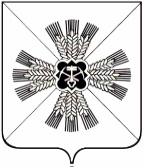 КЕМЕРОВСКАЯ ОБЛАСТЬ АДМИНИСТРАЦИЯ ПРОМЫШЛЕННОВСКОГО МУНИЦИПАЛЬНОГО ОКРУГАПОСТАНОВЛЕНИЕот «29» марта 2021 г. №  527-Ппгт. ПромышленнаяО подготовке проекта правил землепользования и застройки Промышленновского муниципального округаНа основании Федерального закона от 06.10.2003 № 131-ФЗ «Об общих принципах организации местного самоуправления в Российской Федерации», статей 8, 31, 32, 33 Градостроительного кодекса Российской Федерации, Устава муниципального образования Промышленновский муниципальный округ Кемеровской области - Кузбасса:1. Подготовить проект правил землепользования и застройки Промышленновского муниципального округа.2. Создать комиссию по подготовке проекта правил землепользования и застройки Промышленновского муниципального округа (далее - комиссия).3. Утвердить требования к составу и порядку деятельности комиссии, согласно приложению № 1 к настоящему постановлению.4. Утвердить состав комиссии, согласно приложению                                         № 2 к настоящему постановлению.5. Утвердить порядок деятельности комиссии, согласно приложению                     № 3 к настоящему постановлению.6. Разместить настоящее постановление на официальном сайте администрации Промышленновского муниципального округа в сети Интернет, опубликовать в газете «Эхо».7. Контроль за исполнением настоящего постановления возложить                   на первого заместителя главы Промышленновского муниципального округа В.Е. Сереброва.8.  Постановление вступает в силу со дня подписания.Исп. Ю.А. КрыловаТел. 74734ТРЕБОВАНИЯ к составу и порядку деятельности комиссии по подготовке проекта правил землепользования и застройки Промышленновского муниципального округа1. Состав комиссии по подготовке проекта правил землепользования и застройки Промышленновского муниципального округа (далее - комиссия) не может быть менее пяти человек.2. Председатель комиссии по должности не может быть ниже должности заместителя главы Промышленновского муниципального округа.3. В состав комиссии должны входить: - Председатель комиссии (возглавляет работу комиссии, имеет право решающего голоса);  - Заместитель председателя комиссии (исполняет обязанности председателя комиссии в случае его отсутствия); - Секретарь комиссии (отвечает за подготовку заседаний комиссии, оформляет документы комиссии, с правом их подписи). 4. В состав комиссии  включаются должностные лица и специалисты администрации Промышленновского муниципального округа, обладающие знаниями технических регламентов, а также уполномоченные в области территориального планирования и  градостроительного зонирования. 5. Для разъяснения специальных норм законодательства и внесения предложений по компетенции в состав комиссии включаются по согласованию представители структурных подразделений территориальных органов федеральных органов исполнительной власти по Кемеровской области - Кузбассу (Управление федеральной службы по надзору в сфере защиты прав потребителей и благоуполучия человека по Кемеровской области - Кузбассу, Управления Федеральной службы государственной регистрации, кадастра и картографии по Кемеровской области - Кузбассу, Главное управление МЧС России по Кемеровской области - Кузбассу), структурных подразделений исполнительных органов государственной власти Кемеровской области - Кузбасса (Департамент культуры                                и национальной политики Кузбасса); а также депутаты Совета народных депутатов Промышленновского муниципального округа.6. В целях регламентирования работы комиссии утверждается порядок деятельности комиссии по подготовке проекта правил землепользования и застройки Промышленновского муниципального округа (далее - порядок деятельности комиссии). 7. Порядком деятельности комиссии должна быть предусмотрена ответственность должностных лиц и специалистов администрации  Промышленновского муниципального округа, входящих в состав комиссии,  за их профессиональное мнение (заключение) в отношении осуществляемых полномочий.СОСТАВ комиссии по подготовке проекта правил землепользования и застройки Промышленновского муниципального округаПредседатель комиссииЗаместитель председателя комиссииСекретарь комиссииЧлены комиссииПОРЯДОК деятельности комиссии по подготовке проекта правил землепользования и застройки Промышленновского муниципального округа1. Порядок деятельности комиссии 1.1. Комиссия по подготовке проекта правил землепользования и застройки Промышленновского муниципального округа (далее - комиссия), является постоянно действующим органом администрации Промышленновского муниципального округа, созданным для обеспечения реализации полномочий, установленных статьей 31, 32, 33 Градостроительного кодекса Российской Федерации.1.2. После утверждения проекта правил землепользования и застройки Промышленновского муниципального округа (далее – правила землепользования и застройки), комиссия осуществляет полномочия, предусмотренные статьями 31, 32, 33 Градостроительного кодекса Российской Федерации.1.3. Комиссия в своей деятельности руководствуется действующим законодательством Российской Федерации, Кемеровской области - Кузбасса, Уставом муниципального образования Промышленновский муниципальный округ Кемеровской области - Кузбасса, иными нормативными правовыми актами администрации Промышленновского муниципального округа и настоящим Порядком.1.4. Состав комиссии утверждается постановлением администрации Промышленновского муниципального округа.2. Полномочия и права комиссии2.1. В целях подготовки проекта правил землепользования и застройки Промышленновского муниципального округа в соответствии со статьями                31, 32, 33 Градостроительного кодекса Российской Федерации комиссия осуществляет следующие полномочия:2.1.1. организует подготовку  проекта в срок 20 рабочих дней со дня утверждения настоящего Порядка;2.1.2. принимает и рассматривает предложения заинтересованных лиц о подготовке проекта;2.1.3. в течение тридцати дней со дня поступления предложения осуществляет подготовку заключений, в которых содержатся рекомендации о внесении в соответствии с поступившим предложениями изменений или об отклонении таких предложений с указанием причин отклонения, и направляет эти заключения главе Промышленновского муниципального округа;2.1.4. передает подготовленные исполнителем работ проект на проверку администрации Промышленновского муниципального округа, с целью проверки на соответствие техническим регламентам, а также действующим документам градостроительного зонирования планирования;2.1.5. в случае обнаружения в результате проверки, указанной в пункте 2.1.4 настоящего Порядка, несоответствия такого проекта установленным требованиям и документам, направляет проект исполнителю работ                           на доработку.3. Порядок работы комиссии3.1. Работой комиссии руководит председатель. В случае отсутствия председателя его обязанности исполняет заместитель председателя комиссии. 3.2. Комиссия осуществляет свою деятельность в форме заседаний. Итоги каждого заседания оформляются протоколом, который ведет секретарь комиссии. Протокол подписывают председатель комиссии (заместитель председателя комиссии) и секретарь. К протоколу прилагаются копии материалов в соответствии с повесткой заседания.3.3. Председатель комиссии осуществляет организацию деятельности комиссии и ведение ее заседаний. Председатель комиссии подписывает письма, заключения, рекомендации, направляемые от имени комиссии.3.4. Председатель комиссии в соответствии с компетенцией вправе давать ее членам и руководителям структурных подразделений администрации Промышленновского муниципального округа поручения, необходимые для реализации полномочий комиссии, установленных действующим законодательством.3.5. В состав комиссии входит секретарь, который осуществляет:- прием и регистрацию поступивших на рассмотрение комиссии предложений и заявлений;- информирование членов комиссии о времени, месте, дате проведения заседаний, о вопросах повестки заседаний;- подготовку и выдачу заинтересованным лицам выписок из протоколов заседаний комиссии;- иные организационные функции, необходимые для обеспечения деятельности комиссии.3.6. Заседание комиссии считается правомочным, если на нем присутствует не менее 2/3 от числа членов комиссии.3.7. Решения комиссии принимаются путем открытого голосования простым большинством голосов членов комиссии, участвующих в заседании. При равенстве голосов голос председателя (в его отсутствие – заместителя председателя) является решающим.3.8. В случае невозможности очного участия в заседании отсутствующий член комиссии вправе в письменном виде направить председателю комиссии свое мнение по обсуждаемому вопросу. В таком случае, его мнение учитывается при принятии решения и является обязательным приложением к протоколу заседания.3.9. Решения комиссии оформляются протоколом заседания комиссии, подписываются секретарем комиссии и утверждаются председателем комиссии. Протоколы заседания комиссии хранятся в уполномоченном органе администрации Промышленновского муниципального округа.3.10. Документы комиссии, подготавливаемые с целью реализации ее полномочий, и подлежащие направлению главе Промышленновского муниципального округа как руководителю администрации, для принятия им решения, направляются в срок 1 рабочего дня со дня их подготовки комиссией.3.11. Председатель комиссии, заместитель председателя комиссии, секретарь комиссии и члены комиссии – должностные лица и специалисты администрации  Промышленновского муниципального округа несут ответственность за их профессиональное мнение                                                         (заключение) при осуществлении своих полномочий в соответствии с действующим законодательством.ГлаваПромышленновского муниципального округаД.П. ИльинПриложение № 1к постановлениюадминистрации Промышленновского муниципального округа от «29» марта 2021 г.  № 527-ППервый заместитель главы Промышленновского муниципального округаВ.Е. СеребровПриложение № 2к постановлениюадминистрации Промышленновского муниципального округа от «29» марта 2021 г.  № 527-ПСеребров Виктор Ефремович  - первый заместитель  главы Промышленновского муниципального округаЗарубина Анастасия Александровна  - заместитель  главы Промышленновского муниципального округаКрылова Юлия Анатольевна   - начальник отдела по архитектуре                           и градостроительству администрации Промышленновского муниципального округаУдовиченко Наталья Викторовна- председатель комитета по управлению муниципальным имуществом администрации Промышленновского муниципального округаКрюков Олег Борисович - начальник отдела сельского хозяйства администрации Промышленновского муниципального округаЗарубин Артем Анатольевич- начальник Управления                                        по жизнеобеспечению и строительству администрации Промышленновского муниципального округа Дзалбо Константин Валерьевич- начальник отдела ГО, ЧС                                      и мобилизационной подготовки администрации Промышленновского муниципального округаНачальниктерриториального отдела- в соответствии с территориальным расположением (по согласованию)Шевченко Владимир Витальевич- начальник филиала Промышленновского РЭС ПО ЦЭС филиала ПАО «МРСК Сибири» - «Кузбассэнерго - РЭС»                       (по согласованию)Минаков Александр Сергеевич- генеральный директор ООО «ПКС» (по согласованию)Виданов Николай Владимирович- директор филиала «Энергосеть»                           пгт. Промышленная ОАО «КЭнК» (по согласованию)Окс Евгений Иванович- руководитель Управления Федеральной службы по надзору в сфере защиты прав потребителей и благополучия человека по Кемеровской области - Кузбасса (по согласованию)Тюрина Ольга Анатольевна- руководитель Управления Федеральной службы государственной регистрации, кадастра и картографии по Кемеровской области - Кузбасса (по согласованию)Шульгин Алексей Ювенальевич- начальник Главного управления МЧС России по Кемеровской области - Кузбассагенерал-майор внутренней службы                     (по согласованию)Евса МаринаАлександровна - министр культуры и национальной политики Кузбасса (по согласованию)Первый заместитель главы Промышленновского муниципального округаВ.Е. СеребровПриложение № 3к постановлениюадминистрации Промышленновского муниципального округа от «29» марта 2021 г.  № 527-ППервый заместитель главы Промышленновского муниципального округа                  В.Е. Серебров